Vandet fra landet - Workshop 2Onsdag den 11. juni 2014 på Teknologisk InstitutKongsvang Alle 29, Bygning 17, Lokale 1.38, 8000 Aarhus CProgram09.30 - 10.00	Kaffe10.00 - 12.00	Introduktion til dagen	v/ Mikkel Thomassen, Smith	Præsentation af de valgte koncepter:Sammen om vandet - information/dialog/handlingModeller og data - datapakke med alle relevante dataNye principper for tilbageholdelse af vandNye afvandingsprincipper for markerFunktionelt ejerskabIntelligent styring af vandstrømmeVandvalg - værktøj til valg af virkemidler	Tilføjelser/justering/kvalificering af disse koncepter	Valg af de 2-3 koncepter, der skal arbejdes videre med12.00 - 13.00	Frokost13.00 - 15.30	Kvalificering af de valgte projekter	Problemformulering og oplæg til de virksomheder, der skal inviteres til 	at arbejde videre med problemstillingerne15.30 - 16.00	Afrunding	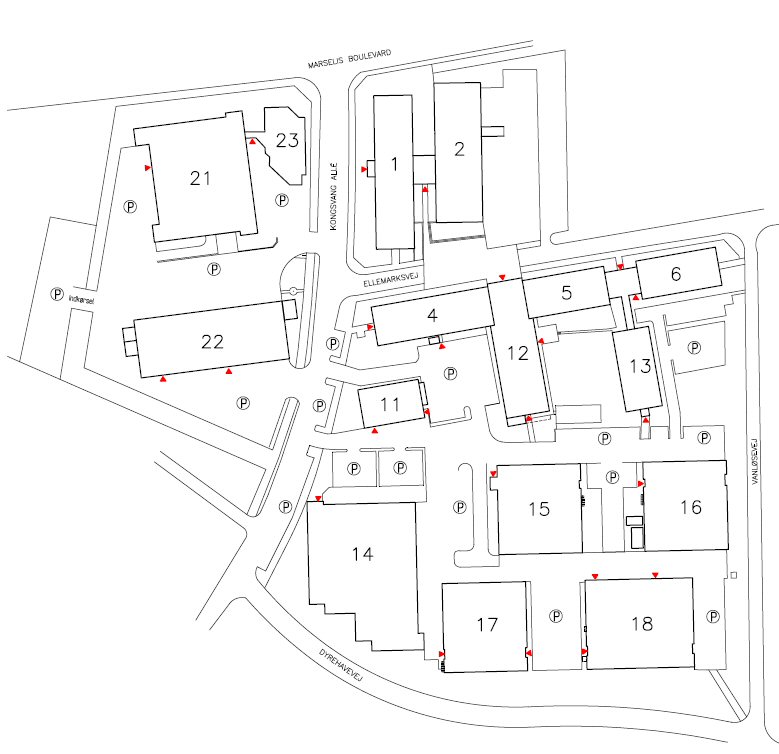 